                                             вестиМуниципальная газета сельского поселения Донской сельсовет муниципального района Белебеевский район Республики Башкортостан№ 1 (1)                                                                13 февраля 2014 годаВ целях информирования жителей сельского поселения Донской сельсовет о социально-экономическом и культурном развитии поселения, а также доведения сведений о проектах и принимаемых муниципальных правовых актах было принято решение об учреждении печатного средства массовой информации на территории сельского поселения Донской сельсовет муниципального района Белебеевский район Республики Башкортостан – местная газета «Донские вести».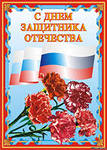 Дорогие жители сельского поселения Донской сельсовет! Примите наши искренние поздравления с Днем Защитника Отечества! 23 февраля – праздник для настоящих мужчин. Тех, которые прошли настоящую войну, и тех, кто стоит на страже Родины. Тех, кто отслужил в рядах армии и тех, кто только готов их пополнить. Это память о тех, кто отдал свою жизнь за свободу и независимость нашей Родины. А также это праздник наших защитников в повседневной жизни, тех, на кого мы опираемся в трудную минуту, кто нас защищает от жизненных невзгод и поддерживает. Уважаемые мужчины! От всей души желаем вам здоровья, гармонии, любви, всегда и во всем быть на высоте и всю жизнь оставаться образцом мужества для ваших детей.                                                                                        Милые женщины!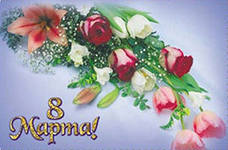                                                                                          Поздравляю Вас с первым весенним праздником,                                                                                    олицетворяющим пробуждение всей природы                                                                                    от зимнего сна- с 8 марта!Природа наделила                                                                                    женщин несравненной красотой и неиссякаемой                                                                                    энергией, душевной нежностью и беззаветной                                                                                   преданностью, жизненной мудростью                                                                                  и удивительным терпением. Вы храните                                                                                   семейный очаг, воспитываете детей,                                                                                   добиваетесь успехов в профессиональной и                                                                                   общественной деятельности, оставаясь                                                                                   при этом всегда молодыми и прекрасными.                                                                                  Я желаю вам счастья и отличного настроения,                                                                                   любви, мира в ваших домах, радости и                                                                                   успехов в работе. Пусть праздничное                                                                                  настроение, цветы и внимание не покидают                                                                                  вас никогда, и каждый новый день приносит                                                                                  радость.С уважением, Глава сельского поселения         Р.З. СубхангуловРЕШЕНИЕ  № 50              «05» июля 2011 годаОб утверждении программы  энергосбережения и повышения энергетической    эффективности  в сельском поселении Донской сельсовет муниципального района Белебеевский район Республики Башкортостан на 2011-2014 годы В целях реализации Федерального закона от 23.11.2009 г. № 261-ФЗ «Об энергосбережении и повышении энергетической  эффективности и о внесении изменений в отдельные законодательные акты Российской Федерации», постановления Правительства Республики Башкортостан  от 30.07.2010 г. № 296  «О Комплексной программе Республики Башкортостан «Энергосбережение и повышение энергетической эффективности на 2010-2014 годы» Совет сельского поселения Донской сельсовет  муниципального района Белебеевский район Республики Башкортостан   РЕШИЛ:      1. Утвердить программу энергосбережения и повышения энергетической эффективности в сельском поселении Донской сельсовет муниципального района Белебеевский район Республики Башкортостан на 2011-2014 годы (приложение).     2. Считать утраченным силу решение Совета   сельского поселения Донской сельсовет муниципального  района Белебеевский район  Республики  Башкортостан  №  321 от «01» февраля 2011  года « Об утверждении плана мероприятий по энергосбережению и повышению энергетической эффективности в  сельском поселении  Донской сельсовет муниципального района Белебеевский район Республики Башкортостан на 2011-2014 годы».     3.  Контроль за исполнением настоящего решения возложить на  Постоянную комиссию Совета по развитию предпринимательства,  земельным вопросам, благоустройства и экологии.Глава сельского поселения                                                         Р.З. Субхангулов Приложение №1к  решению Совета сельского поселения Донской сельсовет муниципальногорайона Белебеевский районРеспублики Башкортостан                                                                                   «05»  июля  2011 г. № 50ПРОГРАММА  «Энергосбережение  и повышение  энергетической   эффективности в сельском поселении  Донской сельсовет муниципального района Белебеевский район Республики Башкортостан   на 2011 - 2014 годы»ПАСПОРТ программы«Энергосбережение  и повышение  энергетической   эффективности   в  сельском поселении  Донской сельсовет муниципального района Белебеевский район Республики Башкортостан на 2011-2014 годы»I. Характеристика проблемы, на решение которой направлена Программа, обоснование целесообразности и необходимости ее решения программно-целевым методом, правовое обоснованиеПрограмма разработана в соответствии с Федеральным законом от 23 ноября 2009 года   № 261-ФЗ «Об энергосбережении и о повышении энергетической эффективности и о внесении изменений в отдельные законодательные акты Российской Федерации», Федеральным законом от 06 октября 2003 года № 131-ФЗ «Об общих принципах организации местного самоуправления в Российской Федерации», постановлением  Правительства Российской Федерации от 31 декабря 2009 года  № 1225 «О требованиях к региональным и муниципальным программам в области энергосбережения и повышения энергетической эффективности», приказом Министерством экономического развития  Российской Федерации от 17 февраля 2010 года № 61 «Об утверждении примерного перечня мероприятий в области энергосбережения и повышения энергетической эффективности, который может быть использован в целях разработки региональных, муниципальных программ в области энергосбережения и повышения энергетической эффективности».Основными целями принятия Программы являются повышение    эффективности     использования     топливно-энергетических  ресурсов  в сельском поселении  Донской сельсовет и создание   условий     для     надежного     обеспечения    энергоносителями  потребителей.     Необходимостью принятия Программы является тот факт, что большая часть зданий, инженерных сооружений и инженерных сетей, ставшими основой для развития дальнейшей застройки  сельского поселения Донской сельсовет и определившие его нынешнее территориальное планирование,  были построены до введения в действие технических нормативов  и регламентов, предъявляющих более строгие требования к  энергоэффективности сооружений.   Основным инструментом управления  энергосбережением  и повышением энергетической эффективности в сельском поселении  Донской сельсовет  является программно-целевой метод, предусматривающий разработку, принятие и исполнение программы сельского «Энергосбережение  и повышение  энергетической эффективности   в сельском поселении  Донской сельсовет муниципального района Белебеевский район Республики Башкортостан  на 2011 – 2014 годы». Без использования программно-целевого метода возможно лишь точечное решение некоторых локальных задач, которое не позволит достичь поставленных целей снижения уровня потерь энергетических ресурсов, снижения затрат средств бюджета сельского поселения  Донской сельсовет  на обеспечение бюджетного сектора энергетическими ресурсами, улучшения экологического состояния  сельского поселения.II. Основные цели и задачи Программы, сроки и этапы ее реализации, целевые показателиОсновными целями реализации программы является:Повышение    эффективности     использования     топливно-энергетических  ресурсов  в  сельском поселении   Донской сельсовет.Создание     условий     для     надежного     обеспечения                энергоносителями потребителей.     Для достижения  целей Программы  должны быть решены следующие основные задачи:Реализация государственной энергосберегающей политики  в сельском поселении  Донской сельсовет.Проведение   энергетического   обследования    зданий, строений,   сооружений   с   оформлением    энергетических паспортов.Сокращение  расхода  бюджетных  средств  на  оплату  за энергоресурсы в бюджетной сфере.Сокращение  расхода  бюджетных  средств  на  возмещение выпадающих  доходов   теплоснабжающим   организациям   при государственном регулировании тарифов на тепловую  энергию для населения.Сокращение  потребления  энергоресурсов  на  собственные нужды при производстве и передаче электрической и тепловой энергии.Сокращение потерь тепловой и электрической энергии.Выполнение  мероприятий   по достижению целевых  показателей  энергетической эффективности.Организация  учета  энергоресурсов  на   всех   стадиях производства,  передачи,  распределения  и  потребления.Формирование у предприятий  и  населения сельского поселения Донской сельсовет  знаний   и навыков   энергосбережения с использованием   информативных   ресурсов    и инновационных технологий.Создание   эффективной   системы   стимулирования   для повышения   энергоэффективности,    энергосберегающих    и экологически    чистых    производственных     технологий.Формирование системы выделения  бюджетных  ассигнований, необходимых  для  поддержки  и  стимулирования  реализации проектов по повышению эффективности использования энергии развитию возобновляемых источников энергии.Программа реализуется в один этап 2011-2014 годы.Перечень основных целевых показателей приведен в приложении 1 к настоящей Программе.  III. Перечень программных мероприятий Программы Достижение целей и решение задач Программы и отдельных ее направлений осуществляется за счет скоординированного выполнения системы взаимоувязанных по срокам, ресурсам и источникам финансового обеспечения мероприятий Программы. Все мероприятия делятся на группы:Мероприятия по энергосбережению и повышению энергетической эффективности в организациях с участием государства или муниципального образования  сельское  поселение  Донской сельсовет.Мероприятия по энергосбережению и повышению энергетической эффективности жилищного фонда.Мероприятия по энергосбережению и повышению энергетической эффективности систем коммунальной инфраструктуры.Перечень основных программных мероприятий в соответствии с целями и задачами  и  обоснованием  ресурсного обеспечения, необходимого для реализации Программы, а также сроков их исполнения, представлено в приложении 2 к настоящей Программе.                                     IV. Обоснование ресурсного обеспечения ПрограммыОбщий объем финансирования Программы на 2011-2014 годы составляет-559,0 тыс.рублей, из них: в 2011 году – 103,0 тыс.рублей в том числе: - средства бюджета  сельского поселения   Донской сельсовет – 103,0  тыс.руб.;в 2012 году – 252,0 тыс.рублей в том числе: - средства бюджета сельского поселения  Донской сельсовет  – 162,0 тыс.руб.;-  средства  привлеченных  источников – 90,0 тыс.руб.;в 2013 году – 150,0 тыс.рублей в том числе: - средства бюджета  сельского поселения   Донской сельсовет – 150,0 тыс.руб.;В 2014 году – 54,0 тыс. рублей, в том числе:-средства бюджета сельского поселения Донской сельсовет- 54,0 тыс.рублей.Объемы и источники финансирования ежегодно уточняются при формировании бюджета  сельского поселения Донской сельсовет  на соответствующий год. Все суммы показаны в ценах соответствующих лет.     Структура расходов на реализацию Программы приведена в Приложении 3 к настоящей Программе. Оценки расходов подлежат уточнению (по годам) в соответствии с утвержденной проектно-сметной документацией и решениями нормативных документов по формированию системы бюджетных стимулов для запуска механизмов Программы.                                     V.  Механизм реализации Программы Координатор Программы –  Администрации сельского поселения   Донской сельсовет. Механизм реализации Программы заключается в выполнении всеми распорядителями бюджетных средств (далее так же – муниципальные заказчики) Программы цикла «планирование – реализация – мониторинг» показателей и ресурсов для реализации мероприятий Программы по каждому муниципальному контракту либо иному гражданско-правовому договору. Для этих целей формируется детализированный организационно-финансовый план мероприятий по реализации Программы, который уточняется координатором Программы, не реже двух раз в год на основе оценки результативности мероприятий Программы и достижения целевых показателей. Реализация Программы осуществляется в соответствии с утверждаемым ежегодно Планом мероприятий по реализации Программы.Неотъемлемой составляющей механизма реализации Программы является формирование и использование современной системы экспертизы на всех стадиях реализации Программы, позволяющей отбирать наиболее перспективные проекты для бюджетного финансирования, проводить независимую экспертизу конкурсных заявок с целью выявления исполнителей, предложивших лучшие условия исполнения контрактов либо иных гражданско-правовых договоров, и осуществлять эффективную экспертную проверку качества полученных результатов. Экспертиза и отбор проектов в структурообразующих направлениях Программы основываются на принципах объективности, компетентности и независимости.Исполнителями мероприятий Программы являются организации, с которыми муниципальные заказчики заключают муниципальные контракты либо иные гражданско-правовые договоры по результатам конкурсов в установленном законодательством Российской Федерации порядке.Муниципальные заказчики  сельского поселения Донской сельсовет ежеквартально до 5 числа месяца, следующего за отчётным периодом, а также по итогам года до 15 января представляют Координатору Программы отчёты о ходе реализации мероприятий Программы. Координатор Программы в ходе реализации Программы:Осуществляет непосредственный контроль за реализацией Программы и несет ответственность за эффективность и результативность Программы.  Разрабатывает в  пределах своих полномочий нормативные правовые акты, необходимые для выполнения целевой программы.Подготавливает и уточняет перечень программных мероприятий на очередной финансовый год и плановый период, уточняет затраты по программным мероприятиям, а также механизм реализации целевой программы.Организует размещение в средствах массовой информации и сети Интернет информацию о ходе и результатах реализации целевой программы, финансировании программных мероприятий, привлечении внебюджетных ресурсов.Составляет организационно-финансовый план мероприятий по реализации Программы.Ведет мониторинг результатов программы; Инициирует при необходимости экспертные проверки хода реализации отдельных мероприятий Программы;В установленные сроки представляет главе сельского поселения отчет о выполнении Программы, включая эффективность использования финансовых средств за весь период ее реализации.Муниципальные заказчики Программы:участвуют в составлении детализированного организационно-финансового плана мероприятий по реализации Программы;разрабатывают перечень целевых показателей и показателей для мониторинга реализации мероприятий Программы;обеспечивают эффективное использование средств, выделяемых на реализацию Программы;организуют ведение ежеквартальной отчетности по реализации Программы, а также мониторинг реализации ее мероприятий;организуют экспертные проверки хода реализации отдельных мероприятий Программы в рамках выполнения мероприятий Программы;осуществляют управление деятельностью исполнителей мероприятий Программы в рамках выполнения мероприятий Программы;осуществляют отбор на конкурсной основе исполнителей работ (услуг), поставщиков продукции по соответствующим мероприятиям Программы, заключение муниципальных контрактов либо иных гражданско-правовых договоров;организуют применение информационных технологий в целях управления и контроля за ходом реализации Программы, обеспечение размещения в сети Интернет текста Программы, нормативно-правовых актов по управлению реализацией Программы и контролю за ходом выполнения ее мероприятий, а также материалов о ходе и результатах реализации Программы.согласуют с координатором Программы и заинтересованными участниками Программы возможные сроки выполнения мероприятий, объемы и источники финансирования.представляют координатору Программы статистическую, справочную и аналитическую информацию о ходе реализации мероприятий Программы.при необходимости представляют координатору Программы предложения о продлении срока реализации Программы либо, о её прекращении.VI. Оценка эффективности реализации ПрограммыОценка эффективности расходования бюджетных средств и результативности реализации Программы проводится по итогам достижения целевых показателей ее реализации за отчетный финансовый год и в целом после ее завершения.Целевые показатели по энергосбережению и повышению энергетической эффективности программы «Энергосбережение  и повышение  энергетической   эффективности в сельском поселении Донской сельсовет муниципального района Белебеевский район Республики Башкортостан на 2011-2014 годы» приведены в приложении 2 к настоящей Программе.Приложение   № 2 к решению Совета сельского поселения Донской сельсовет муниципального района Белебеевский район Республики Башкортостан от «05» июля 2011 года № 50Мероприятия программы энергосбережения и повышения энергетической эффективности в сельском поселении Донской  сельсовет муниципального района Белебеевский  район Республики Башкортостан  на 2011 -2014 годВ бюджетных учрежденияхМероприятия по энергосбережению и повышению энергетической эффективности систем коммунальной инфраструктуры сельского поселения Донской сельсовет МР Белебеевский район Республики БашкортостанОбщие целевые показатели в области энергосбережения и повышения энергетической эффективностипо сельскому поселению Донской сельсовет муниципального района Белебеевский район Республики БашкортостанЦелевые показатели в области энергосбережения и повышения энергетической эффективности в системах коммунальной инфраструктуры по сельскому поселению Донской сельсовет муниципального района Белебеевский район РБДанные указаны усредненные «В селе есть работа и жилье»Отчет о деятельности администрации СП Донской сельсовет был представлен ее главой Р.З. Субхангуловым  местным депутатам и приглашенным на 49-м     заседании представительного органа местного самоуправления.      Несмотря на все сложности и проблемы, возникающие в процессе работы, многие вопросы в 2013 году местной администрацией были решены. В деревнях работают ТОС (территориальное общественное самоуправление), наиболее активное – в д. Сиушка. Хорошо развита связь: сельчанам доступны телефонная связь, сотовая, интернет, IP-телевидение. Функционируют начальная школа, детский сад, фельдшерский-акушерский пункт, Дом культуры. Создан социально-профилактический центр. Большой объем работ выполнен по пожарной безопасности: почти на каждой улице деревень установлены пожарные гидранты, приобретена система оповещения, заменено уличное освещение, получена лицензия на скважину, проведены благоустройство кладбищ, отсыпка дорог, паспортизация дорог и водоснабжения, пущен автобусный маршрут Белебей-Пахарь-Белебей…      В планах – паспортизация лесополос, ограждение кладбищ в д. Пахарь и д. Казанлытамак, посадка деревьев ко Дню Победы, обустройство колонок в деревнях, проведение водопровода в д. Подлесное (вошли в федеральную программу!), там же – строительство пожарного пирса…Рузиль Зульфарович обеспокоен равнодушием отдельных граждан к благоустройству дворов и придомовых территорий. Покраске и ремонту заборов и ограждений, неудовлетворительным содержанием скота и домашних животных (случаются потравы, укусы собак), нехваткой снегоочистительной техники и состоянием дороги до г.Белебей. В хозяйстве ООО «Гарант» работают в основном пенсионеры: на сегодняшний день не хватает доярок, скотников. В д. Пахарь есть свободное жилье, но молодежь уезжает в города, чему способствовала и оптимизация в образовании. Уменьшается поголовье скота в личных подворьях. Волнует руководителя и пристрастие отдельных сельчан к алкоголю… Все это находится в зоне деятельности сельской администрации.     Перед депутатами об исполнении бюджета поселения отчиталась главный бухгалтер  СП Донской сельсовет  Зиля Миниярова. Директор  сельского Дома культуры Надежда Максимова ознакомила присутствующих с работой сельского очага культуры в 2013 году и рассказала о мероприятиях в рамках Года культуры.    Депутат из д. Сиушка Григорий Калюжный в своем выступлении обратил внимание на отсутствие в деревне почтальона, поэтому и газету «Белебеевские известия» мало кто выписывает, квитанции на оплату газа на почте забирает кто-нибудь из жителей, а потом каждый ищет их по всей Сиушке. Немаловажная проблема для жителей деревни и очистка дороги. Есть здесь люди, торгующие суррогатом.Депутат Рустам Лутфиев из д. Подлесное предложил в весеннюю и осеннюю распутицу ввести запрет на проезд большегрузных машин по всем сельским улицам.   От имени ветеранов выступила Гульфания Ахуновна Магданурова и поблагодарила всех за открытие автобусного сообщения с городом.   В работе Совета СП Донской сельсовет приняли участие и выступили заместитель председателя комиссии по делам несовершеннолетних и защите их прав администрации МР Ильдус Разетдинов, заведующая информационно-аналитическим сектором  Зульфия Хайдарова и автор этих строк.   Трудности в работе сегодня испытывает каждый, но у тех, кто их не боится и умеет преодолевать, многое получается. В СП Донской сельсовет есть команда депутатов, есть желание у главы поселения сделать все необходимое для улучшения качества жизни населения, осталось лишь, чтобы жители сами были заинтересованы в будущем своих деревень.                      Любовь Иванова «Донские вести»    НАШ АДРЕС:                ТЕЛЕФОН:           Тираж: 50 экз.          Гл. редактор             Муниципальная     РБ, Белебеевский р-н,     (834786)2-56-24   Подписано в                 Троц Н.Р. газета                     д. Пахарь.                                                         печать 13.02.2014 г.                                 ул. Школьная, 1 а                                           БЕСПЛАТНО Наименование Программы-долгосрочная целевая программа   «Энергосбережение  и повышение  энергетической   эффективности в сельском поселении Донской сельсовет муниципального района Белебеевский район Республики Башкортостан  на 2011 – 2014 годы»  (далее – Программа)       Дата утверждения Программы                            -Решение Совета  сельского поселения  Донской сельсовет муниципального района Белебеевский район Республики Башкортостан   от «05» июля 2011 года № 50 «Об утверждении программы   «Энергосбережение  и повышение  энергетической   эффективности   в сельском поселении Донской сельсовет муниципального района Белебеевский район Республики Башкортостан  на 2011 – 2014 годы»Координатор Программы-  Администрации сельского поселения  Донской сельсовет муниципального района Белебеевский районЦели и задачи Программы-Цели программы:повышение    эффективности     использования     топливно-энергетических  ресурсов  в  сельском поселении  Донской сельсовет;создание     условий     для     надежного     обеспечения                энергоносителями потребителей.     Задачи программы:реализация государственной энергосберегающей политики  в сельском поселении  Донской сельсовет;     проведение   энергетического   обследования    зданийстроений,   сооружений   с   оформлением    энергетическихпаспортов;сокращение  расхода  бюджетных  средств  на  оплату  заэнергоресурсы в бюджетной сфере;сокращение  расхода  бюджетных  средств  на  возмещениевыпадающих  доходов   теплоснабжающим   организациям   при государственном регулировании тарифов на тепловую  энергию для населения;сокращение  потребления  энергоресурсов  на  собственныенужды при производстве и передаче электрической и тепловой энергии;сокращение потерь тепловой и электрической энергии;выполнение  мероприятий   по достижению целевых  показателей  энергетической эффективности;организация  учета  энергоресурсов  на   всех   стадиях производства,  передачи,  распределения  и  потребления;формирование у предприятий  и  населения  сельского поселения   знаний   и   навыков   энергосбережения с использованием      информативных   ресурсов    и инновационных технологий;создание   эффективной   системы   стимулирования   дляповышения   энергоэффективности,    энергосберегающих    и экологически    чистых    производственных     технологийреализации программ повышения эффективности  использования энергии;формирование системы выделения  бюджетных  ассигнований, необходимых  для  поддержки  и  стимулирования  реализации проектов по повышению эффективности использования ресурсов получаемых с помощью возобновляемых источников энергии.                      Важнейшие целевые индикаторы и показатели (непосредственные  результаты реализации Программы)-Повышение  эффективности  использования  энергетических
ресурсов в жилищном фонде; повышение  эффективности  использования  энергетических
ресурсов в системах коммунальной инфраструктуры;          
сокращение  потерь  энергетических  ресурсов   при   их
передаче,   в   том   числе   в   системах    коммунальной
инфраструктуры;         увеличение количества случаев  использования  объектов,
имеющих высокую  энергетическую  эффективность,  объектов, относящихся   к   объектам,    имеющим    высокий    класс энергетической   эффективности,    и    (или)    объектов, использующих  в  качестве  источников  энергии   вторичные энергетические ресурсы и (или)  возобновляемые источники энергии;увеличение объема внебюджетных средств, используемых на финансирование мероприятий по энергосбережению и повышению энергетической эффективности;                             
обеспечение средствами учета  потребителей  энергии,  а
также проведение энергетических обследований и  реализация программ  повышения  энергоэффективности  на   подавляющей части энергопотребляющих объектов;                 
вывод  из  оборота  значительной  части  энергетических
устройств и зданий низкого класса энергоэффективности.   Сроки и этапы реализации Программы-2011-2014 годыПрограмма реализуется в один этапОбъем и источники финансирования Программы-Общий объем финансирования Программы на 2011-2014 годы составляет   559,0   тыс.рублей, из них:в 2011 году – 103,0 тыс.рублей в том числе: - средства бюджета сельского поселения Донской сельсовет – 103,0  тыс.руб.;в 2012 году  - 252,0 тыс.рублей в том числе:- средства бюджета  сельского поселения  Донской сельсовет  – 162,0 тыс.руб.;-  средства  привлеченных источников – 90,0 тыс.руб.;в 2013 году – 150,0 тыс.рублей в том числе: - средства бюджета сельского поселения  Донской сельсовет  – 150,0 тыс.руб.;В 2014 году – 54,0 тыс.рублей;-средства бюджета сельского поселения Донской сельсовет  -54,0 тыс.рублей.Объемы и источники финансирования ежегодно уточняются при формировании бюджета сельского поселения Донской сельсовет  на соответствующий год. Все суммы показаны в ценах соответствующих лет.      Ожидаемые конечные результаты реализации программы и показатели социально-экономической эффективности-Повышение энергетической безопасности сельского поселения  Донской сельсовет;обеспечение  технической  и  экономической  доступности
энергии для устойчивого экономического развития; нейтрализация   инфляционных   последствий    повышения
тарифов на энергоносители и на жилищно-коммунальные услуги; снижение нагрузки по оплате энергоносителей  населением
и бюджетом сельского поселения  Донской сельсовет; повышение экологической безопасности сельского поселения   Донской сельсовет и  снижение рисков для здоровья населения сельского поселения  Донской сельсовет;                         экономия средств на  приобретение  всеми  потребителями
 сельского поселения   Донской сельсовет энергоресурсов;экономия средств бюджета сельского поселения  Донской сельсовет  на  приобретение и субсидирование приобретения энергоресурсов.               
№ п/пНаименование мероприятия, содержаниеИсполнительСрок исполненияИсточник финансированияВсегоПрогнозируемый источник финансирования в тыс. руб.Прогнозируемый источник финансирования в тыс. руб.Прогнозируемый источник финансирования в тыс. руб.Прогнозируемый источник финансирования в тыс. руб.Ожидаемые результаты№ п/пНаименование мероприятия, содержаниеИсполнительСрок исполненияИсточник финансированияВсегоВ том числе по годамВ том числе по годамВ том числе по годамВ том числе по годамОжидаемые результаты№ п/пНаименование мероприятия, содержаниеИсполнительСрок исполненияИсточник финансированияВсего2011 г.2012 г.2013 г.2014 г.Ожидаемые результатыЗамена ламп освещения на энергосберегающиеМБУК «Пятилетский СДК»2011-2014 гг.Бюджет СП15,01,010,04,0Экономия электроэнергии 1050 кВт на сумму 3,0 тыс. руб.Замена ламп уличного освещения на энергосберегающиеАдминистрация СП2011-2014 гг.Бюджет СП240,0100,040,050,050,0Экономия электроэнергии 4800  кВт на сумму 16,0 тыс. руб.Замена ламп уличного освещения на энергосберегающиеАдминистрация СП2011-2014 гг.Бюджет РБ 90,0090,000Экономия электроэнергии 4800  кВт на сумму 16,0 тыс. руб.Замена устаревших оконных блоков на новые пластиковыеМБУК «Пятилетский СДК»2011-2014 гг.Бюджет СП150,050,0100,0Экономия газоснабжения 1000  куб. м на сумму 3,0 тыс. руб.Замена счетчиков потребления электрической энергииМБУК «Пятилетский СДК»2011-2014 гг.Бюджет СП2,02,0Экономия электроэнергии 300 кВт на сумму 0,9 тыс. руб.Замена счетчиков потребления электрической энергииАдминистрация СП2011-2014 гг.Бюджет СП2,02,0Экономия электроэнергии 200 кВт на сумму 0,6 тыс. руб.Изготовление энергопаспортовАдминистрация СП2012 г.Бюджет СП60,0060,000Итого:559,0103,0252,0150,054,023,5 тыс.№ п/пНаименование мероприятия, содержаниеИсполнительСрок исполненияИсточник финансированияВсегоПрогнозируемый источник финансирования в тыс. руб.Прогнозируемый источник финансирования в тыс. руб.Прогнозируемый источник финансирования в тыс. руб.Прогнозируемый источник финансирования в тыс. руб.Ожидаемые результаты№ п/пНаименование мероприятия, содержаниеИсполнительСрок исполненияИсточник финансированияВсего2011 г.2012 г.2013 г.2014 г.Ожидаемые результатыУстановка приборов учета газа, водыМБОУ ООШ2011-2014 гг.Бюджет МР5,05,0Проведение профилактических работ в электроустановках-ревизия распеределительных щитов:-осмотр (ремонт) осветительной арматуры, электророзеток, выключателей: замена осветительной и силовой электропроводки, замер сопротивления изоляцииМБОУ ООШ2011-2014 гг.Бюджет МР30,030,0Замена электроламп на энергосберегающиеМБОУ ООШ2011-2014 гг.Бюджет МР8,02,02,02,02,0Проведение профилактических работ торгово—технологического оборудования с установкой пускорегулирующей аппаратурыМБОУ ООШ2011-2014 гг.Бюджет МР22,08,03,03,08,0Установка энергосберегающих технологий насосов в котельныхМБОУ ООШ2011-2014 гг.Бюджет МР10,010,0Замена устаревших оконных блоков на новые (пластиковые)МБОУ ООШ2011-2014 гг.Бюджет МР320,080,080,080,080,0Восстановление систем приточно-вытяжной вентиляцииМБОУ ООШ2011-2014 гг.Бюджет МР100,0100,0Замена газовых отопительных котлов на котлы с более высоким КПДМБОУ ООШ2011-2014 гг.Бюджет МР40,040,0Ремонт  газовых отопительных котловМБОУ ООШ2011-2014 гг.Бюджет МР8,02,02,02,02,0Итого54314212287192Наименование мероприятия по энергосбережениюЗатраты (млн. руб.) и источники финансированияЗатраты (млн. руб.) и источники финансированияЗатраты (млн. руб.) и источники финансированияЗатраты (млн. руб.) и источники финансированияЗатраты (млн. руб.) и источники финансированияЗатраты (млн. руб.) и источники финансированияИсполнителиЭкономия топливно-энергетических ресурсов (ТЭР),                                                                     в тыс. тонн условного топлива (тыс. т.у.т.)  и по видам ТЭР  в  соответствующих единицах измеренияЭкономия топливно-энергетических ресурсов (ТЭР),                                                                     в тыс. тонн условного топлива (тыс. т.у.т.)  и по видам ТЭР  в  соответствующих единицах измеренияЭкономия топливно-энергетических ресурсов (ТЭР),                                                                     в тыс. тонн условного топлива (тыс. т.у.т.)  и по видам ТЭР  в  соответствующих единицах измеренияЭкономия топливно-энергетических ресурсов (ТЭР),                                                                     в тыс. тонн условного топлива (тыс. т.у.т.)  и по видам ТЭР  в  соответствующих единицах измеренияЭкономия топливно-энергетических ресурсов (ТЭР),                                                                     в тыс. тонн условного топлива (тыс. т.у.т.)  и по видам ТЭР  в  соответствующих единицах измеренияЭкономия топливно-энергетических ресурсов (ТЭР),                                                                     в тыс. тонн условного топлива (тыс. т.у.т.)  и по видам ТЭР  в  соответствующих единицах измеренияЕд. изм.Наименование мероприятия по энергосбережениювсегов том числе по годамв том числе по годамв том числе по годамв том числе по годамв том числе по годамИсполнителивсегов том числе по годамв том числе по годамв том числе по годамв том числе по годамв том числе по годамЕд. изм.Наименование мероприятия по энергосбережениювсего20102011201220132014Исполнителивсего20102011201220132014Ед. изм.Организационные мероприятия по энергосбережению и повышению энергетической эффективности систем коммунальной инфраструктурыАдминистрация СПОценка аварийности и потерь в водопроводных сетяхАдминистрация СПТехнические и технологические мероприятия по энергосбережению и повышению энергетической эффективности систем коммунальной инфраструктуры:	Замена водяного насоса0,0230,023Администрация СП1,50,250,50,75тыс.м3Замена водяного насоса0,0230,023Администрация СП0,60,10,20,3тыс.квт.час.Установка оборудования автоматизации0,0350,035Администрация СП0,90,150,30,45тыс.м3 Установка оборудования автоматизации0,0350,035Администрация СП0,30,050,10,15тыс.квт.час.Замена водопроводных труб0,040,010,010,010,01Администрация СП0,50,050,10,150,2тыс.м3Установка приборов учета воды0,0250,025Администрация СП0,50,050,10,150,2тыс.м3ИТОГО0,1230,0350,0680,010,01экономия воды3,40,10,61,11,6тыс.м3водыИТОГО0,1230,0350,0680,010,01экономия эл.энергии0,90,150,30,45тыс.квт.час.№Наименование показателяедин. изм.№Наименование показателяедин. изм.20102011201220132014Доля объемов воды, расчеты за которую осуществляются с использованием приборов учета (в части многоквартирных домов - с использованием коллективных (общедомовых) приборов учета), в общем объеме потребляемой (используемой) воды%2,5103050100Объем внебюджетных средств, используемых для финансирования мероприятий по энергосбережению и повышению энергетической эффективности, в общем объеме финансирования программы%1020	3050	показателиедин. изм.показателиедин. изм.20102011201220132014Динамика изменения фактического объема потерь воды при ее передачетыс.м398,98,37,25,6изменение удельного расхода электроэнергии на подачу водыквт.час./м31,020,9640,9630,9620,959Целевые показатели в области энергосбережения и повышения энергетической эффективности, отражающие экономию по отдельным видам энергетических ресурсовЦелевые показатели в области энергосбережения и повышения энергетической эффективности, отражающие экономию по отдельным видам энергетических ресурсовЦелевые показатели в области энергосбережения и повышения энергетической эффективности, отражающие экономию по отдельным видам энергетических ресурсовЦелевые показатели в области энергосбережения и повышения энергетической эффективности, отражающие экономию по отдельным видам энергетических ресурсовЦелевые показатели в области энергосбережения и повышения энергетической эффективности, отражающие экономию по отдельным видам энергетических ресурсовпо СП Донской сельсовет МР Белебеевский район РБпо СП Донской сельсовет МР Белебеевский район РБпо СП Донской сельсовет МР Белебеевский район РБпо СП Донской сельсовет МР Белебеевский район РБпо СП Донской сельсовет МР Белебеевский район РБгодыэнергетический ресурседин.изм.Использование энергоресурсаИспользование энергоресурсагодыэнергетический ресурседин.изм.потреблениеэкономия2010электроэнергиятыс.кВт*ч15,72010электроэнергиятыс.руб.44,42010природный газтыс.куб.м.20,82010природный газтыс.руб.50,12010водатыс.куб.м.2010водатыс.руб.2010теплоэнергиятыс.Гкал2010теплоэнергиятыс.руб.2011электроэнергиятыс.кВт*ч19,62011электроэнергиятыс.руб.61,12011природный газтыс.куб.м.14,82011природный газтыс.руб.50,42011водатыс.куб.м.2011водатыс.руб.2011теплоэнергиятыс.Гкал2011теплоэнергиятыс.руб.2012электроэнергиятыс.кВт*ч19,53 %2012электроэнергиятыс.руб.65,42012природный газтыс.куб.м.14,72012природный газтыс.руб.50,02012водатыс.куб.м.2012водатыс.руб.2012теплоэнергиятыс.Гкал2012теплоэнергиятыс.руб.2013электроэнергиятыс.кВт*ч19,23 %2013электроэнергиятыс.руб.64,42013природный газтыс.куб.м.14,62013природный газтыс.руб.49,72013водатыс.куб.м.2013водатыс.руб.2013теплоэнергиятыс.Гкал2013теплоэнергиятыс.руб.2014электроэнергиятыс.кВт*ч18,73 %2014электроэнергиятыс.руб.62,772014природный газтыс.куб.м.14,53 %2014природный газтыс.руб.49,32014водатыс.куб.м.2014водатыс.руб.2014теплоэнергиятыс.Гкал2014теплоэнергиятыс.руб.